Suggested work & activities for Senior infants for week 3 of school closure 1.Revise Sight words, choose 5 sight words a day and write the sight words in cursive writing, write the sight words in rainbow writing, trace the sight words on your hand, clap out the letters in each word, make the word with playdough, put the sight words into sentences orally & then write the sentence. (Use speech marks for fancy sentences)2. Continue to practice reading, why not record yourself reading (try to change your voice when you see speech marks and don’t forget what to do when you see bold words) www.folensonline.ie have lots of free reading resources with a variety of e-book readers and sight vocabulary interactive games at senior infant level 3. Complete some new fun activities from the GCNS Takeaway Grid, maybe try three different independent activities each day4. Get active with the GCNS a-z of activity, you could try some of these in-between some written work, just like a movement break in school. www.cosmickids.com have some fantastic daily yoga lessons to start your dayGreystones CNS A-Z of activity		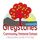 Spell out your full name and complete the activities listed for each letter. Spell out your teacher’s name, your granny’s name or even you pet’s name. Or why not just do one activity a day- it’s your choice!!! We would love to see some photos or videos of you doing the activities too.Closure Takeaway Grid Guidelines As a school we want to offer your child the opportunity to continue to learn whilst away from the classroom over the coming weeks. The Takeaway is designed to give you the opportunity to promote learning at home in a fun and interactive way.  All tasks are designed to consolidate the learning that has taken place so far this school year.  There is a mix of English, Maths and Topic tasks that your child can choose from.  Tasks are optional. As few or many tasks can be completed as desired.  When a task is completed, please colour the square.  Some tasks may ask for evidence (a photo, drawing or piece of writing) - when your child returns to school, please hand in the takeaway and any evidence of work. Alternatively, you can send these through to the class teacher via email or Class Dojo.  Please also see the list of useful websites that can be used to support your child’s learning. Closure Takeaway Grid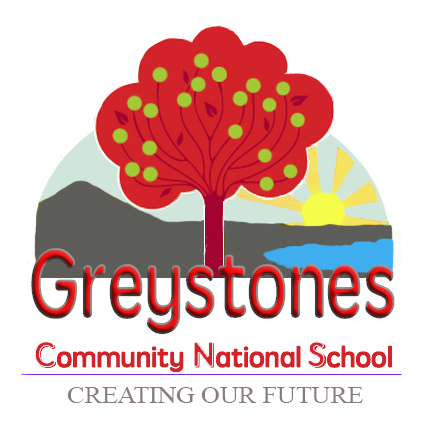 Home-School learning collaboration to support your child during their time away from school.LiteracyMathsGaeilge/SESEGeneralWrite down the steps you followed to plant sunflowers in school. Draw some numicon sums and label the sums. Do your ‘Gaeilge Buddy’ ask and answer QsCad is ainm duit?Conas atá tú?Cén aois thú? Draw the stages of a seed growing and label each part.Set a timer of 5 minutes and write down all the words you know Make as many sums as you can with 10 as the answer. Draw 10 sunflowers.Recall all the poems we have learnt about animals/petsWrite a letter to a grandparent/cousin/friend/Someone famous. Read a book with a parent and put on a funny voiceOrganise your toys/books/lego into sets of tenMake your own picture book on the solar system or a science topic of your choiceDraw or colour some mindfulness colouring Write a diary about the activities you do each day. ‘Short and snappy’ sentences.Complete an activity from Top Marks ‘Daily 10’. Try a different activity each day.  Link available here:  https://www.topmarks.co.uk/mathsgames/daily10Record a book review of your favourite book, telling us what the story is about and why you recommend it.Sing the months of the year song and draw a mini picture for each month. Draw a Birthday cake for your Birthday month.A   jump up and down 10 timesB   spin around in a circle 5 timesC   hop on one foot 5 timesD   run to the nearest door and             run backE   walk like a bear for a count of 10F   do 3 cartwheelsG   do 10 jumping jacksH   hop like a frog 12 timesI   balance on your left foot and count to 10J   balance on your right leg and count to 10K   march around the room and count to 10L   pretend to jump a rope for the count of 20M   do 3 forward rollsN   pick up a ball without using your handsO   walk backwards 50 steps then skip forwardP   walk sideways for 20 steps and hop backQ   crawl like a crab for the count of 10R   do 12 jumps as high as you canS   Bend down and touch your toes 20 timesT   Pretend to peddle your bike with your legs in the air for the count of 20U   Roll a ball only using your headV   Flap your arms like a bird 20 timesW   Pretend to ride a horse and count to 20X   Try and reach the clouds for a count of 20Y   Walk on your knees for the count of 10Z   Throw a ball against the wall and catch it as many times as you can in 30 seconds